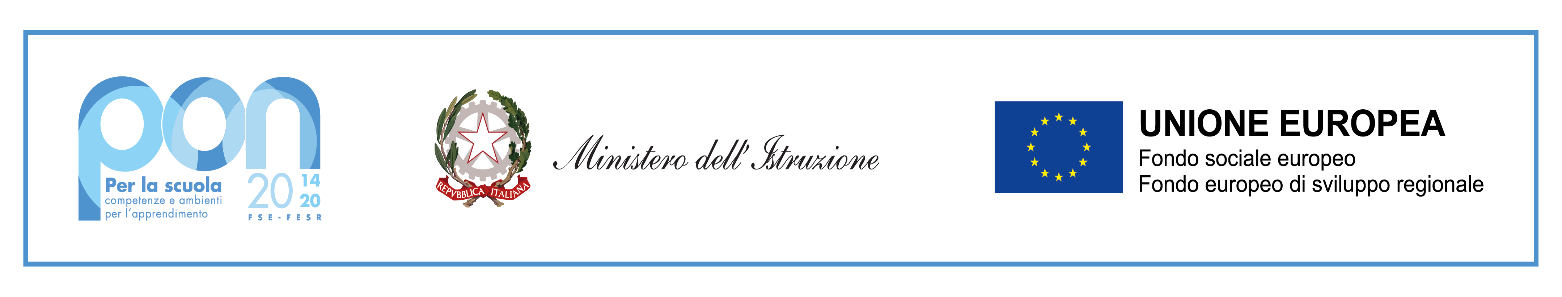 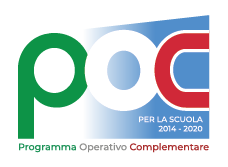 Fondi Strutturali Europei – Programma Operativo Nazionale“Per la scuola, competenze e ambienti per l’apprendimento” 2014/2020.Avviso pubblico prot. n° AOODGEFID\9707 del 27/04/2021“Percorsi educativi volti al potenziamento delle competenze e per l’aggregazione e la socializzazione delle Studentesse e degli Studenti nell’emergenza Covid-19”A.S. 2020/2021Progetti:Cod. 10.1.1A-FSEPON-SI-2021-412“Insieme nello sport”CUP B83D21002590007Cod. 10.2.2A-FSEPON-SI-2021-432“Apprendi…amo socializzando!”CUP B83D21002630007Domanda di partecipazione alla selezione CorsistiAl Dirigente Scolastico dell’I.I.S.S. “Calogero Amato Vetrano”C/da Marchesa   92019 Sciacca (Ag)Il/La sottoscritt _____________________________________________________________ nat_ a _____________________________________________________________________il ____/_____/________ e residente a ____________	______________ prov. _____________________ cap.________in via ________________________ n°__________tel._______________cell_____________e-mail______________________________________________________________________ frequentante la classe ___________________________________________________________codice fiscale ________________________________________________________________Chiedealla S.V. di partecipare alla procedura di selezione relativa alla realizzazione dei “Percorsi educativi volti al potenziamento delle competenze e per l’aggregazione e la socializzazione delle Studentesse e degli Studenti nell’emergenza Covid-19”, per il seguente modulo:Il/La sottoscritto/a si impegna, in caso di selezione, a frequentare assiduamente il percorso formativo nel quale sarà ammesso/a, secondo il calendario predisposto dal Dirigente dell’Istituto titolare del progetto.____________________, 		                                                                                                         Firma                                                                 _____________________________________________I sottoscritti, Genitori dell’Alunno/a __________________________________________ esprimono il loro consenso, ai sensi del Regolamento Europeo 2016/679 e del D.Lgs n° 196/2003, al trattamento, alla comunicazione e alla diffusione dei dati personali del proprio figlio/a conferiti, con esclusione di  quelli definiti “sensibili” o giudiziari, nei limiti, per le finalità e per la durata necessari per gli adempimenti connessi alla realizzazione del progetto, nonché alla pubblicazione e diffusione di immagini e video riguardanti il percorso formativo di cui all’oggetto.Firma dei Genitori______________________________________________________________________SceltaTipologia moduloTitolo Modulo□Educazione motoria; sport; gioco didattico Torneo di beach volley□Educazione motoria; sport; gioco didatticoTutti pazzi per il Padel□Educazione motoria; sport; gioco didatticoSport e Ambiente Insieme